STERLING HIGH SCHOOL DISTRICT501 S. WARWICK ROAD, SOMERDALE, NEW JERSEY 08083-2175PHONE (856) 784-1287		 FAX (856) 784-7823Matthew Sheehan
Superintendent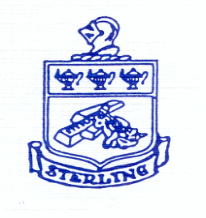 Human Resources Committee Meeting MinutesDate:  12-14-23Meeting Start Time:  5:30Meeting End Time: Committee Members:  Kellie Stout, Jim Mohan, Bill Hiltner, Jarod Claybourn, Jim McCullough, and Matthew SheehanAgendaPersonnelVacancyLibrary Specialist - 12/14 agenda Media Center Technology - 12/14 agendaMedia Center After-School Supervisor - 12/14 agendaParaprofessional - 12/14 AgendaAfter School Walkaround / Event Staffing Push In Support (6) - 12/14 AgendaStudent Assistance Coordinator (SAC)JIE - has rights to position RFD in 2011Mental Health Counselor:  SAC & Mental Health PositionsNJROTC Resignation - 12/14 AgendaSpanish Long-term subSent substitute extension to county on 11/16; received county permission 12/7Morning Music Coverage RS and CK - 12/14 AgendaMaintenance Sub RateCurrent $15.40.  Recommend $18 effective Jan 1Expected RetireesBudget PlanningAdd Special Ed Teacher  Staff Evaluations Staff Concerns Staff Attendance2nd Semester Challenges:  H/PESpanishSpecial EducationROTCInter-districtInter-District Performing Arts 1-12-241-12-24 Secretary Meet @ MagnoliaFeasibility StudyGrievance / Negotiations / BOE & Staff RelationsNegotiations UpdateOpen End: 